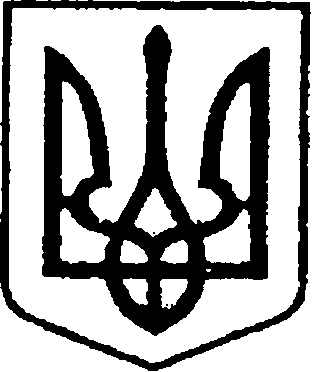 УКРАЇНАЧЕРНІГІВСЬКА ОБЛАСТЬН І Ж И Н С Ь К А    М І С Ь К А    Р А Д АВ И К О Н А В Ч И Й    К О М І Т Е ТР І Ш Е Н Н Явід   25 липня  2019 р.	                м. Ніжин		               № 237Про внесення змін до рішення виконавчогокомітету   Ніжинської   міської   ради    від 19.06.2019 р.  №  204 « Про  поповненняміського резерву матеріально  –  технічних ресурсів   для   запобігання  та   ліквідації наслідків  надзвичайних ситуацій» 	Відповідно до пп.7 п.А ч.1 ст.38, ст.42, 53, 59, 73 Закону України « Про місцеве самоврядування в Україні», постанови Кабінету Міністрів України від 30.09.2015р. № 775 «Про затвердження Порядку створення та використання матеріальних резервів для запобігання і ліквідації наслідків надзвичайних ситуацій», керуючись Регламентом виконавчого комітету Ніжинської міської ради VII скликання, затвердженого рішенням виконавчого комітету міської ради від 11 серпня 2016 року № 220 та з метою  уточнення вартості електроручних вентиляторів, виконавчий комітет міської ради вирішив:  	1. Внести зміни до рішення виконавчого комітету Ніжинської міської ради від 19.06.2019р. № 204,  виклавши пункт 2 в наступній редакції: «2.Фінансовому управлінню Ніжинської міської ради (Писаренко Л.В.)  перерахувати Управлінню житлово – комунального господарства та будівництва Ніжинської міської ради 29000 грн. ( КПКВК 1218110, КЕКВ 3110) на придбання та доставку електроручних вентиляторів за рахунок видатків на запобігання та ліквідації надзвичайних ситуацій та наслідків стихійного лиха».	2. Внести зміни до рішення виконавчого комітету Ніжинської міської ради від 14.03.2019р. № 79,  виклавши пункт 2 в наступній редакції:«2.Фінансовому управлінню Ніжинської міської ради (Писаренко Л.В.)  перерахувати   Управлінню  житлово – комунального   господарства     та будівництва Ніжинської міської ради 30000 грн. (КПКВК 1218110, КЕКВ 2210)   для придбання дизельного палива та 18750 грн. ( КПКВК 1218110, КЕКВ 3110) на придбання теплової гармати на рідкому паливі за рахунок видатків на запобігання та ліквідації надзвичайних ситуацій та наслідків стихійного лиха».3.Начальнику відділу з питань надзвичайних ситуацій та цивільного захисту населення виконавчого комітету Ніжинської міської ради (Чернишов Г.Г.) забезпечити оприлюднення даного рішення на офіційному сайті міської ради протягом п’яти робочих днів з дня його прийняття.	4. Контроль за виконанням даного рішення покласти на першого заступника міського голови Олійника Г.М.		Міський голова      підписано            А.В. Лінник П О Я С Н Ю В А Л Ь Н А    З А П И С К Адо проекту рішення «Про внесення змін до рішення  виконавчого комітету Ніжинської міської ради від 19.06.2019р. № 204 «Про поповнення міського резерву матеріально-технічних ресурсів для запобігання та ліквідації наслідків надзвичайних ситуацій»Обґрунтування необхідності прийняття актаНа виконання пп.15 п.2 ст.19 «Кодексу цивільного захисту України», постанови КМУ від 30.09.2015р. № 775, розпорядження міського голови від 03.01.2019р. № 4 «Про створення матеріальних резервів для запобігання і ліквідації надзвичайних ситуацій» та з метою уточнення вартості придбання електроручних вентиляторів ЕРВ – 49 з урахуванням їх доставки відділом з питань НС та ЦЗН  підготовлений даний проект рішення. 2. Загальна характеристика і основні положення проектуПроект рішення передбачає внесення змін до п.2 рішення від 19.06.2019р. № 204 (збільшення видатків до 29000грн. з урахуванням доставки) та приведення у відповідність реально профінансованим видаткам на придбання теплової гармати по рішенню від 14.03.2019р. № 79 (зменшення видатків до 18750грн.). Проект рішення складається з 4 пунктів та загальних положень.Стан нормативно – правової базиСт.38 Закону України «Про місцеве самоврядування в Україні» визначає  повноваження виконавчого комітету  щодо забезпечення законності, правопорядку, охорони прав, свобод і законних  інтересів громадян. 	пп.7 п. «А»  даної статті надає виконавчого комітету право створення резервного фонду для ліквідації надзвичайних ситуацій техногенного та природного характеру. Саме поняття «резервний фонд» включає в себе не тільки фінансову складову, а й матеріально – технічні ресурси.	4.Фінансово – економічне обґрунтуванняРеалізація даного проекту не потребує виділення додаткових коштів. Достатньо направити передбачені в бюджеті видатки по КПКВК1218110  на придбання двох електроручних вентиляторів та їх доставку до м.Ніжина.Прогноз соціально – економічних наслідків прийняття проектуПрийняття даного рішення дозволить в разі потреби облаштувати 2 захисні споруди примусовою вентиляцією.Начальник відділу з питань НС та ЦЗН    підписано        Г.Г. Чернишов